II - заседание  4-созыва              КАРАР                                                                        	     РЕШЕНИЕ     07 декабрь 2016 й.                              №18                           07 декабря 2016 г.О публичных слушаниях по проекту бюджета сельского поселения Усть-Табасский сельсовет муниципального района Аскинский район Республики Башкортостан на 2017 год и на плановый период 2018-2019 годовВ соответствии с п. 2 ст. 28, п. 10 ст.35 Федерального закона от 06.10.2003 года №131-ФЗ «Об общих принципах организации местного самоуправления в Российской Федерации», ст.11 Устава сельского поселения Усть-Табасский сельсовет муниципального района Аскинский район Республики Башкортостан Совет сельского поселения Усть-Табасский сельсовет муниципального района Аскинский район Республики Башкортостан р е ш и л:1. Одобрить проект бюджета сельского поселения Усть-Табасский сельсовет муниципального района Аскинский район Республики Башкортостан на 2017 год и на плановый период 2018-2019 годов и вынести на публичные слушания (прилагается).2. Провести публичные слушания по проекту бюджета сельского поселения Усть-Табасский сельсовет на 2017 год и на плановый период 2018-2019 годов 13 декабря 2016 года в 15 часов в здании администрации сельского поселения Усть-Табасский сельсовет по адресу: д. Усть-Табаска, ул. Гагарина, 29.3. Подготовку и проведение публичных слушаний по проекту бюджета сельского поселения Усть-Табасский сельсовет муниципального района Аскинский район Республики Башкортостан возложить на постоянную комиссию по бюджету, налогам, вопросам муниципальной собственности.4. Обнародовать проект бюджета сельского поселения Усть-Табасский сельсовет муниципального района Аскинский район Республики Башкортостан на 2017 год и на плановый период 2018-2019 годов на официальном сайте сельского поселения www.ust-tabaska04sp.ru и на информационном стенде в здании Администрации сельского поселения Усть-Табасский сельсовет по адресу: д. Усть-Табаска, ул. Гагарина, 29.     5. Установить прием письменных предложений жителей сельского поселения Усть-Табасский сельсовет по проекту бюджета сельского поселения Усть-Табасский сельсовет муниципального района Аскинский район Республики Башкортостан на 2017 год и на плановый период 2018-2019 годов в срок со дня обнародования до 21 декабря 2016 года по адресу: д. Усть-Табаска, ул. Гагарина, 29 с 09:00 до 17:00 часов.Глава сельского поселения Усть-Табасский сельсовет   муниципального районаАскинский районРеспублики Башкортостан                               			 Б.Н. ШарифисламовПриложениеУТВЕРЖДЕН решением Совета сельского поселения Усть-Табасский сельсовет муниципального района Аскинский районРеспублики Башкортостанот 07 декабря 2016 года №18 ПРОЕКТ бюджета сельского поселения Усть-Табасский сельсовет муниципального района Аскинский район Республики Башкортостан на 2017 год и на плановый период 2018-2019 годовОсновные характеристики бюджета сельского поселения Усть-Табасский сельсовет муниципального района Аскинский район Республики Башкортостан на 2017 год: 1) прогнозируемый общий объем доходов бюджета сельского поселения Усть-Табасский сельсовет муниципального района Аскинский район  Республики Башкортостан в сумме 1 751,9 тыс. рублей. 2) общий объем расходов бюджета сельского поселения Усть-Табасский сельсовет муниципального района Аскинский район Республики Башкортостан в сумме 1 751,9 тыс. рублей.3) Дефицит (профицит) бюджета сельского поселения Усть-Табасский сельсовет муниципального района Аскинский район  Республики Башкортостан в размере 0 рублей.Основные характеристики бюджета сельского поселения Усть-Табасский сельсовет муниципального района Аскинский район Республики Башкортостан на плановый период 2018-2019 годов:1) прогнозируемый общий объем доходов бюджета сельского поселения Усть-Табасский сельсовет муниципального района Аскинский район Республики Башкортостан на 2018 год в сумме 1721,8 тыс. рублей и на 2019 год в сумме 1750,2 тыс. рублей.2) общий объем расходов бюджета сельского поселения Усть-Табасский сельсовет муниципального района Аскинский район  Республики Башкортостан на 2018 год в сумме 1721,8 тыс. рублей, в том числе условно утвержденные расходы в сумме 27,8 тыс. рублей и на 2019 год в сумме 1750,2 тыс. рублей, в том числе условно утвержденные расходы в сумме 58,5 тыс. рублей.БАШҠОРТОСТАН РЕСПУБЛИКАҺЫАСҠЫН  РАЙОНЫМУНИЦИПАЛЬ РАЙОНЫНЫҢТАБАҪКЫ−ТАМАҠ АУЫЛ СОВЕТЫАУЫЛ  БИЛӘМӘҺЕ СОВЕТЫ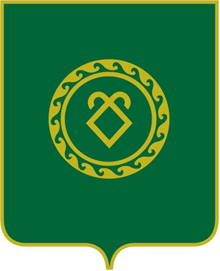 СОВЕТСЕЛЬСКОГО ПОСЕЛЕНИЯУСТЬ-ТАБАССКИЙ СЕЛЬСОВЕТМУНИЦИПАЛЬНОГО РАЙОНААСКИНСКИЙ РАЙОНРЕСПУБЛИКИ  БАШКОРТОСТАНПрогноз расходной части бюджетаСельского поселения Усть-Табасский сельсовет муниципального района Аскинский район РБ на 2017 и на плановый период 2018-2019 годов(в рублях)